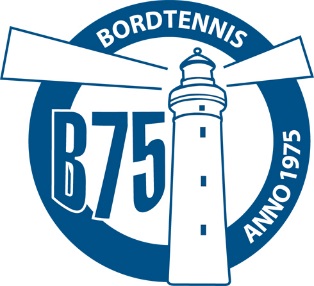 Vedr: Indkvarteringsmuligheder.Hirtshals Idrætscenter: (Halvejen 4, 9850 Hirtshals)Hirtshals Idrætscenter er rammen om afviklingen af Top 12, centeret fremstår som et aktivt samlingssted hvor der er to idrætshaller, motionsrum og svømmehal.VærelserVærelserne ligger i værelsesfløjen, som har direkte adgang til hovedbygningen gennem en glasgang. Værelserne er lyse og venlige med køjesenge, bord, stole og skabs-faciliteter.
3 stk. á 4 personer + 8 stk. á 6 personer + 1 stk. á 12 personer.Overnatning + forplejning.Ankomst fredag 13. marts 2015 om eftermiddagen og afrejse søndag den 15. marts 2015 om aftenen. Mad fra fredag aften til aftensmad søndag + sengelinned og 1 håndklæde.Pris = 690,00 kroner pr. personAnkomst fredag 13. marts 2015 om eftermiddagen og afrejse søndag den 15 marts 2015 om eftermiddagen. Mad fra fredag aften til frokost søndag + sengelinned og 1 håndklæde.Pris =600,00 kroner pr. person.Ankomst fredag 13. marts 2015 om eftermiddagen og afrejse søndag den 15. marts 2015 om formiddagen. Mad fra fredag aften til morgenmad søndag + sengelinned og 1 håndklæde.Pris = 530,00 kroner pr. person.Ankomst fredag 13. marts 2015 om aftenen og afrejse søndag den 15. marts 2015 om eftermiddagen. Mad fra morgenmad lørdag til frokost søndag  + segelinned og 1 håndklædePris = 520,00 kroner pr person.Ankomst fredag 13, marts 2015 om aftenen og afrejse søndag den 15. marts 2015 om formiddagen. Mad fra morgenmad lørdag til morgenmad søndag + sengelinned og 1 håndklæde.Pris = 430,00 kroner pr. person.Bestilling sker ved henvendelse til Daniel Christensen, Tlf. 29 24 56 19 eller på mail danielchristensen629@gmail.comHotel Fyrklit: (Kystvejen 10, 9850 Hirtshals)Hotel Fyrklit er kendt af mange i bordtennisverden, det har i mange år været et yndet sted for bordtennisklubber at kombinere en sæsonafslutning med en klubtur til Nordsø-cup og et ophold på dette fantastisk beliggende hotel ved klit, strand og vand. Spillestedet kan ses fra hotellet.Overnatning pr. person pr. nat:		kr	250,00Morgencomplet			kr	   75,00Indtjekning fra kl. 15.00Afrejse senest kl. 11.00Alle senge er opredte og der vil være 2 store badehåndklæder til hver. Under opholdet er der fri adgang til badeland og fællesområder, efter udtjekning søndag er det stadig tilladt at bruge badeland.Bestilling på per@fyrklit.dk eller 50 87 13 33.Danhostel Hirtshals: (Kystvejen 53, 9850 Hirtshals)Danhostel er beliggende med panorama udsigt ud over Vesterhavet, man fornemmer salten fra havet på sine læber når man bevæger sig udenfor, ca. 1,5 km til spillestedet.Fællesværelse:	kr. 140,00Enkelt værelse:	kr. 360,00 (med bad/toilet)Enkelt værelse:	kr. 310,00 (uden bad/toilet)Dobbelt værelse:	kr. 475,00 (med bad/toilet)Dobbelt værelse:	kr. 425,00 (uden bad/toilet)Morgenbuffet:	kr.   60,00 (pr. pers.)Leje af linned:	kr.   50,00 (pr. pers.)Bestilling v/ Conny Eriksen info@danhostelhirtshals.dk eller         98 94 12 48.Motel Nordsøen: (Niels Juelsvej 32, 9850 Hirtshals)Motel Nordsøen er beliggende i naturskønne omgivelse, tæt på skov og havn, afstand til spillested ca. 3 km. Motellet er nabo til Nordsø-museet.Dobbeltværelser: 	kr.    695,00 (incl. morgenmad)Familieværelser:	kr. 1.095,00 (incl. morgenmad)Bestilling v/ Mette Thomsen info@motelnordsoeen.dk eller  98 94 57 00.Med venlig hilsenArrangementskomiteen i B75Daniel ChristensenKurt HøholtSimon Rokkjær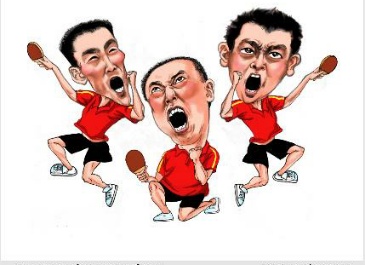 